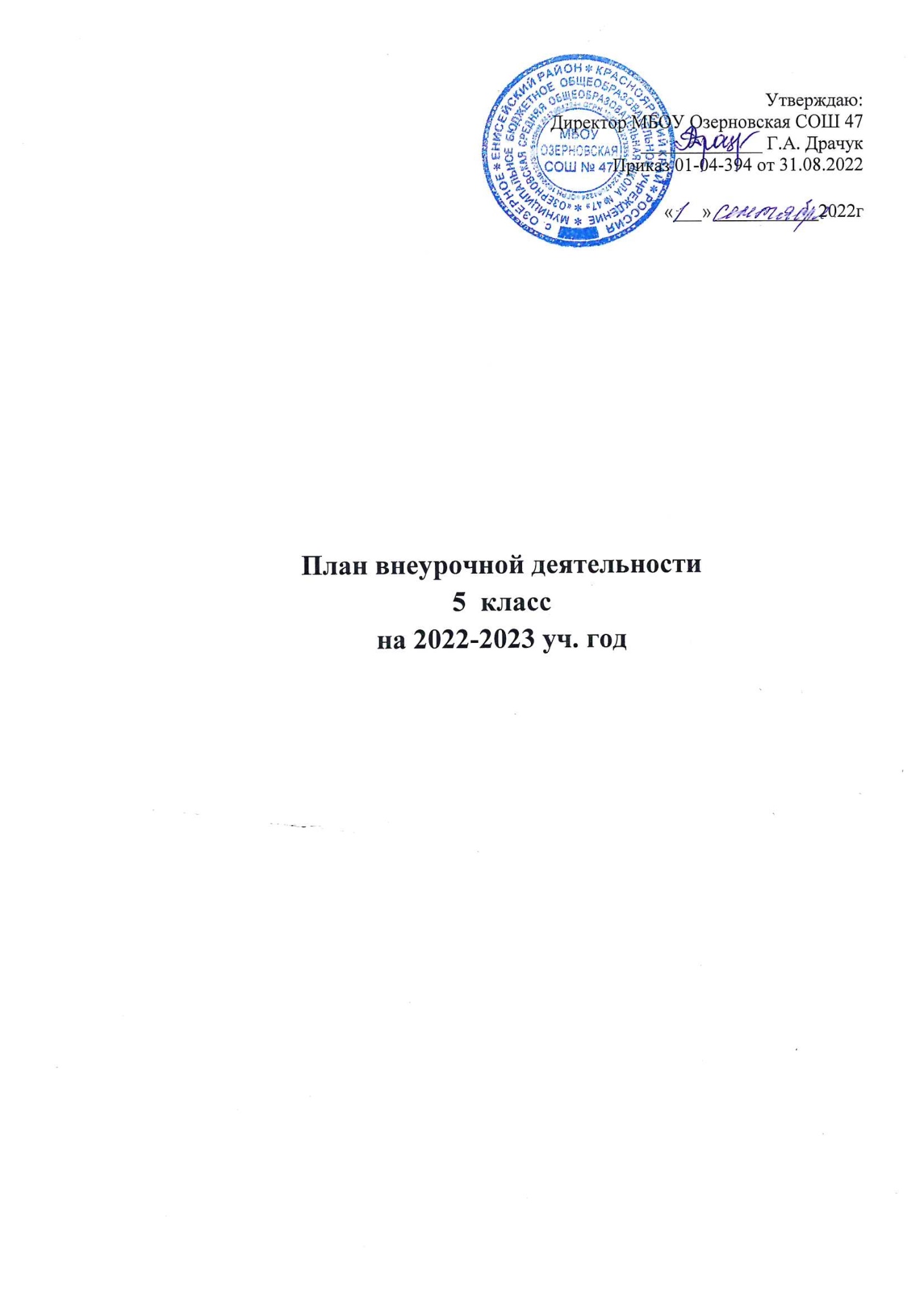 I   Пояснительная записка         Под внеурочной деятельностью следует понимать образовательную деятельность, направленную на достижение планируемых результатов освоения, ФГОС ООО, (предметных, метапредметных и личностных), осуществляемую в формах, отличных от урочной.        План внеурочной деятельности определяет содержательное наполнение направленийвнеурочной деятельности, учебное время, отводимое на реализацию внеурочной деятельности, общий объем нагрузки обучающихся в классах, реализующих ФГОС ООО,         Внеурочная деятельность организуется в соответствии со следующими нормативными документами и методическими рекомендациями: Законом Российской Федерации от 29.12.2012 № 273 «Об образовании в Российской Федерации».Письмо Минпросвещения России от 17.06.2022 г. № 03-871 «Об организации занятий «Разговоры о важном».Методические рекомендации по формированию функциональной грамотности обучающихся – http://skiv.instrao.ru/bank-zadaniy/.Санитарные правила СП 2.4.3648-20 «Санитарно-эпидемиологические требования к организациям воспитания и обучения, отдыха и оздоровления детей и молодежи», утвержденных постановлением Главного государственного санитарного врача Российской Федерации от 28.09.2020 № 28 (далее – СП 2.4.3648-20).Санитарные правила и нормы СанПиН 1.2.3685-21 «Гигиенические нормативы и требования к обеспечению безопасности и (или) безвредности для человека факторов среды обитания», утвержденных постановлением Главного государственного санитарного врача Российской Федерации от 28.01.2021 № 2 (далее – СанПиН 1.2.3685- 21). Стратегии развития воспитания в Российской Федерации на период до 2025 года (Распоряжение Правительства Российской Федерации от 29.05.2015 № 996-р) и Плана мероприятий по её реализации в 2021 — 2025 годах (Распоряжение Правительства Российской Федерации от 12.11.2020 № 2945-р).Стратегии национальной безопасности Российской Федерации (Указ Президента Российской Федерации от 02.07.2021 № 400).Федеральных государственных образовательных стандартов (далее — ФГОС) начального общего образования (Приказ Минпросвещения России от 31.05.2021 № 286), основного общего образования (Приказ Минпросвещения России от 31.05.2021 № 287), среднего общего образования (Приказ Минобрнауки России от 17.05.2012 № 413).• Приказом МОиН РФ от 06.10.2009 № 373 «Об утверждении Федерального государственного образовательного стандарта начального общего образования» - ФГОС НОО. • Приказом МОиН РФ от 17.12.2010 № 1897 «Об утверждении Федерального государственного образовательного стандарта основного общего образования» - ФГОС ООО.• Приказом МОиН РФ от 17.05.2012 № 413 «Об утверждении Федерального государственного образовательного стандарта среднего общего образования» - ФГОС СОО. • Приказом Министерства Просвещения РФ от 11.12.2020 №712 «О внесении изменений в некоторые федеральные государственные образовательные стандарты общего образования по вопросам воспитания обучающихся». • Приказом Министерства образования и науки Российской Федерации от 22.03.2021 г № 115 «Об утверждении Порядка организации и осуществления образовательной деятельности по основным общеобразовательным программам – образовательным программам начального общего, основного общего и среднего общего образования». • Письмом МОиН РФ от 18.08.2017 №09-1672 «О направлении Методических рекомендаций по уточнению понятия и содержания внеурочной деятельности в рамках реализации основных общеобразовательных программ, в том числе в части проектной деятельности». • Письмом Министерства просвещения Российской Федерации от 05.09.2018 г. №03-ПГ-МП42216 «Об участии учеников муниципальных и государственных школ Российской Федерации во внеурочной деятельности».• Уставом Муниципальное бюджетное общеобразовательное учреждение  «Озерновская средняя общеобразовательная школа № 47»Положение о внеурочной деятельности.Содержательное наполнение внеурочной                        деятельности       Программа основывается на единстве и преемственности образовательного процесса всех уровней ООО.        Рабочая программа воспитания предназначена для планирования и организации системной воспитательной деятельности; разрабатывается и утверждается с участием коллегиальных органов управления общеобразовательной организацией, в том числе советов обучающихся, советов родителей (законных представителей); реализуется в единстве урочной и внеурочной деятельности, осуществляемой совместно с семьёй и другими участниками образовательных отношений, социальными институтами воспитания; предусматривает приобщение обучающихся к российским традиционным духовным ценностям, включая ценности своей этнической группы, правилам и нормам поведения, принятым в российском обществе на основе российских базовых конституционных норм и ценностей; историческое просвещение, формирование российской культурной и гражданской идентичности обучающихся. 	При разработке или обновлении рабочей программы воспитания её содержание, за исключением целевого раздела, изменяется в соответствии с особенностями общеобразовательной организации: организационно-правовой формой, контингентом обучающихся и их родителей (законных представителей), направленностью образовательной программы, в том числе предусматривающей углублённое изучение отдельных учебных предметов, учитывающей этнокультурные интересы, особые образовательные потребности обучающихся.План внеурочной деятельности представляет собой описание целостной системы функционирования школы в сфере внеурочной деятельности и включать в себя: Направления внеурочной деятельности:1)	«Разговоры о важном» - информационно-просветительские занятия патриотической, нравственной и экологической направленности;2)	«Функциональная грамотность. «Учимся для жизни» - занятия по формированию функциональной грамотности обучающихся;3)	«В мире профессий» - занятия, направленные на удовлетворение профориентационных интересов и потребностей обучающихся; 4)	«Немецкий язык» - занятия, направленные на изучение иностранного языка (немецкого), этот курс внеурочной деятельности введен на основании заявления родителей (законных представителей) о необходимости изучения немецкого языка;  (2 человека)5)	«КТД» - занятия, направленные на организацию коллективно-творческих дел; Исходя из задач, форм, содержания внеурочной деятельности, а также учитывая возможности школы, для ее реализации выбрана организационная модель на основе оптимизации всех внутренних ресурсов образовательной организации (оптимизационная модель):Планирование внеурочной деятельностиНедельный план по внеурочной деятельности 5 классЦель и идеи внеурочной деятельностиЦели внеурочной деятельности:- создание условий для достижения обучающимися необходимого для жизни в обществесоциального опыта и формирования принимаемой обществом системы ценностей;- создание воспитывающей среды, обеспечивающей активизацию социальных,интеллектуальных интересов учащихся в свободное время, развитие здоровой, творческирастущей личности, сформированной гражданской ответственностью и правовым самосознанием, подготовленной к жизнедеятельности в новых условиях, способной на социально значимую практическую деятельность, реализацию добровольческих инициатив;- создание условий для многогранного развития и социализации каждого обучающегося всвободное от учебы время.Задачи внеурочной деятельности:ОбучающиеРазвитие познавательного интереса, включение учащихся в разностороннюю деятельность.  Углубление содержания, форм и методов занятости учащихся в свободное от учёбы время.Приобретение определенных знаний, умений по видам деятельности, предусмотренных данной программой.Развитие мотиваций к следующим видам деятельности: спортивной, интеллектуальной, эстетической, патриотической, социальной.Освоение основополагающих элементов научного знания, лежащих в основе современной научной картины мира, и опыта его применения и  преобразования в условиях решения жизненных задач.ВоспитательныеФормирование навыков позитивного коммуникативного общения.Развитие навыков организации и осуществления сотрудничества с педагогами, сверстниками, старшими, родителями в решении общих проблем.Воспитание трудолюбия, способности к преодолению трудностей, целеустремленности  и настойчивости в достижении результата.Развитие  позитивного отношения к базовым общественным ценностям (человек, семья,  Отечество, природа,  мир,  знания,  труд,  культура)   для формирования здорового  образа  жизни.  Воспитание нравственных и эстетических чувств, эмоционально-ценностного позитивного    отношения к себе и окружающим, интереса к учению.воспитание гражданственности, патриотизма, уважения к правам, свободам и   обязанностям человека; воспитание нравственных чувств и этического сознания; воспитание трудолюбия, творческого отношения к учению, труду, жизни; воспитание ценностного отношения  к природе, окружающей среде (экологическое воспитание);РазвивающиеРазвитие личностных свойств: самостоятельности, ответственности, активности.Развитие личности школьника, его творческих способностей.Формирование потребности в самопознании.ОрганизационныеСоздание условий для эффективной реализации основных целевых образовательных  программ различного уровня, реализуемых во внеурочное время. Организация общественно-полезной и досуговой  деятельности учащихся совместно  с общественными организациями, ДДТ, спортивной школой, школой искусств, библиотеками, семьями учащихся.Совершенствование  системы мониторинга эффективности воспитательной работы в школе.Уровни воспитательных результатов:	Первый уровень результатов – приобретение обучающимися социальных знаний (обобщественных нормах, об устройстве общества, о социально одобряемых и неодобряемых формах поведения в обществе и т.п.), понимания социальной реальности и повседневной жизни.	Второй уровень результатов – формирование позитивных отношений обучающегося к базовым ценностям общества (человек, семья, Отечество, природа, мир, знания, труд, культура), ценностного отношения к социальной реальности в целом. Для достижения данного уровня, результатов особое значение имеет равноправное взаимодействие обучающихся в защищенной, дружественной им социальной среде.	Третий уровень результатов – получение обучающимся опыта самостоятельногосоциального действия. Для достижения данного уровня результатов особое значение имеет его взаимодействие с социальными субъектами за пределами образовательного учреждения, в открытой общественной среде.                Программа педагогически целесообразна, так как способствует более   разностороннему раскрытию индивидуальных способностей ребенка, которые не всегда удаётся рассмотреть на уроке, развитию у детей интереса к различным видам деятельности, желанию активно участвовать в продуктивной, одобряемой обществом деятельности, умению самостоятельно организовать своё свободное время. Каждый вид внеклассной деятельности: творческой, познавательной, спортивной, трудовой, игровой – обогащает опыт коллективного взаимодействия школьников в определённом аспекте, что в своей совокупности даёт большой воспитательный эффект.            Часы, отводимые на внеурочную деятельность, используются по желанию учащихся и направлены на реализацию различных форм ее организации, отличных от урочной системы обучения. Занятия проводятся в форме экскурсий, кружков, секций, круглых столов, конференций, диспутов, викторин, праздничных мероприятий, классных часов, олимпиад, соревнований, поисковых и научных исследований и т.д.  Посещая кружки и секции, учащиеся прекрасно адаптируются в среде сверстников, благодаря индивидуальной работе руководителя,  глубже изучается материал. На  занятиях руководители стараются раскрыть у учащихся такие способности, как организаторские, творческие, музыкальные, что играет немаловажную роль в духовном развитии подростков. Формы внеурочной деятельности:изучение правил спортивных игр, истории развития игры;организация подвижных игр, «Весёлых стартов», «Дней здоровья», внутришкольных  спортивных соревнований;проведение бесед по охране здоровья;применение на уроках  игровых моментов, физкультурных минуток, зарядок для глаз;участие во всероссийских, краевых,  городских и районных  соревнованиях.организация экскурсий, Дней музея, Дней музыки и др.;работа кружков, секций;проведение предметных недель;организация конкурсов, олимпиад, конференций,  экскурсий;участие в вахте памяти; участие в социально-направленных акциях;организация показательных выступлений;проведение тематических классных часов; встречи с ветеранами ВОВ и труда, с сотрудниками полиции, «Уроки мужества»;встреча с интересными людьми;разработка проектов к урокам.организация конкурсов, олимпиад, КТД;участие в профессиональных пробах и др.В реализации программы участвуют:педагоги школы, реализующие программу; библиотекарь;работники УДО;работники спортивной школы;работники школы искусств;работники музея.На содержание программы оказали влияние следующие факторы:традиции школы; особенности возраста, класса, индивидуальности детей;особенности руководителей кружков и секций, их интересы,                                  склонности, установки;материально-техническая база школы.Ожидаемые результатыЛичностные:готовность и способность к саморазвитию;сформированность мотивации к познанию, ценностно-смысловые установки, отражающие индивидуально-личностные позиции, социальные компетенции личностных качеств;сформированность основ гражданской идентичности.Предметные:получение нового знания и опыта его применения.Метапредметные:освоение универсальных учебных действий;овладение ключевыми компетенциями.     Воспитательный результат внеурочной деятельности - непосредственное духовно-нравственное приобретение обучающегося благодаря его участию в том или ином виде деятельности.     Воспитательный эффект внеурочной деятельности - влияние (последствие) того или иного духовно-нравственного приобретения на процесс развития личности обучающегося.     Все виды внеурочной деятельности учащихся на уровне основного общего образования строго ориентированы на воспитательные результаты.      Внеурочная деятельность способствует тому, что школьник самостоятельно действует в общественной жизни, может приобрести опыт исследовательской деятельности; опыт публичного выступления; опыт самообслуживания, самоорганизации и организации совместной деятельности с другими детьми.      Внедрение эффективных форм организации отдыха, оздоровления и занятости детей;улучшение психологической и социальной комфортности в  едином  воспитательном пространстве;Укрепление здоровья воспитанников;Развитие творческой активности каждого ребёнка;Снижение правонарушений среди несовершеннолетних;Укрепление связи между семьёй и школой. Эффективность внеурочной деятельности и дополнительного образования  зависит от качества программы по её модернизации и развитию и уровня управления этой программой.  Управление реализацией  программой  осуществляется через планирование, контроль и корректировку действий. Управление  любой инновационной деятельностью идёт  по следующим направлениям:- организация работы с кадрами;- организация работы с ученическим коллективом;-организация работы с родителями, общественными организациями, социальными партнёрами;- мониторинг эффективности инновационных процессов.Контроль результативности и эффективности будет осуществляться путем проведения мониторинговых исследований,  диагностики обучающихся, педагогов, родителей.        Результаты обучения учащихся могут быть отслежены через участие детей в общешкольных, районных, краевых, всероссийских мероприятиях;  участия обучающихся, в конкурса различного уровня, в школьной научно-исследовательской конференции.Промежуточная аттестация обучающихся и   контроль за посещаемостьюПромежуточная аттестация обучающихся, осваивающих программы внеурочной деятельности, не проводится. Текущий контроль за посещением обучающимися класса занятий внеурочной деятельности и занятий в организациях дополнительного образования осуществляется классным руководителем и преподавателем, ведущим курс. Данный план внеурочной деятельности вступает в действие с 01 сентября 2022 года. План внеурочной деятельности основного общего образования на 2022/2023 учебный год принят с учетом мнения совета командиров обучающихся, совета родителей.  Результаты учитываются в форме защиты проектной работы, выполнения норматива, выполнения индивидуальной или коллективной работы, отчета о выполненной работе и т.п., в соответствии с рабочей программой учителя и с учетом особенностей реализуемой программы.        Учет занятости обучающихся в организациях дополнительного образования детей (спортивных школах, музыкальных школах и др. организациях) осуществляется классным руководителем.        Посещаемость ежедневно отмечается в журнале посещаемости и в электронном журнале.Режим внеурочной деятельности         В 2022-2023 учебном году внеурочная деятельность реализуется в 5 классах в соответствие с требованиями обновленного  ФГОС .       В соответствии с санитарно-эпидемиологическими правилами и нормативами организован перерыв между последним уроком и началом занятий внеурочной деятельности не менее 20 минут. Продолжительность занятий внеурочной деятельности  зависит от возраста и вида деятельности, должна составлять  45 минут, но  не более  полутора часов в день. (СанПиН 2.4.2.3648-20). Перерыв между занятиями внеурочной деятельности 10 минут.  Домашние задания не предусмотрены.       Занятия внеурочной деятельности проводятся в школе в течение учебного дня с группой  обучающихся, сформированной на базе класса, с учетом интересов детей, выбора родителей по  отдельному расписанию. Наполняемость групп при проведении занятий составляет не менее 5 человек.        Обучающиеся в группах имеют возможность заниматься видами деятельности по интересам.            Реализация часов внеурочной деятельности осуществляется за счет оптимизации внутренних  ресурсов учреждения а также деятельность классного руководителя, педагога-организатора, педагогов школы, педагогов дополнительного образования, педагога-психолога, библиотекаря.      Для обучающихся, посещающих занятия в организациях дополнительного образования (спортивных школах, музыкальных школах и др. организациях) количество часов внеурочной деятельности может быть сокращено.      Расписание внеурочных занятий составляется отдельно от расписания уроков.                Максимально допустимый недельный объем нагрузки внеурочной деятельности (в академических часах) не более 10 часов в неделю.         Часы, отведенные на внеурочную деятельность, не учитываются при определении обязательной допустимой нагрузки учащихся, но являются обязательными для финансирования.            Количество часов, выделяемых на внеурочную деятельность, составляет за 5 лет обучения на этапе основной школы не  более 1750 часов, в год — не более 350 часов. Для недопущения перегрузки обучающихся допускается перенос образовательной нагрузки, реализуемой через внеурочную деятельность, на периоды каникул, но не более 1/2 количества часов. Внеурочная деятельность в каникулярное время может реализовываться в рамках тематических программ (лагерь с дневным пребыванием на базе общеобразовательной организации или на базе загородных детских центров, в походах, поездках, экскурсиях и т. д.).            Реализация курсов внеурочной деятельности проводится без балльного оценивания результатов.           Внеурочная деятельность осуществляется непосредственно в школе. Основное преимущество организации внеурочной деятельности непосредственно в образовательной организации заключается в создании условий для полноценного пребывания ребёнка в образовательной организации в течение дня, содержательном единстве учебной, воспитательной и развивающей деятельности в рамках основной образовательной программы школы.           Часть, формируемая участниками образовательного процесса, включает в себя внеурочную деятельность, которая осуществляется через классных руководителей, педагога-психолога, заместителя директора по воспитательной работе и учителей-предметников.           При реализации плана внеурочной деятельности в школе предусмотрена вариативность содержания внеурочной деятельности с учетом образовательных потребностей и интересов обучающихся.Этапы реализации внеурочной деятельности:Направление деятельностиНаименование программыосновные организованные формыколичество часов в неделю    количество часов в неделю    Направление деятельностиНаименование программыосновные организованные формы5а5бИнформационно- просветительские занятия патриотической, нравственной и экологической направленности«Разговоры о важном»Разговоры о важномпроведение тематических классных часов11Занятия по формированию функциональной грамотностиобучающихся«Учимся для жизни»•проведение предметных недель;•организация конкурсов, олимпиад, конференций,  экскурсий; ИТИ11Занятия, направленные на удовлетворение профориентационных интересов и потребностейобучающихсяЗанятия, связанные с реализацией особых интеллектуальных и социокультурных потребностей обучающихся В мире профессий•проведение тематических классных часов; •встречи с ветеранами ВОВ и труда, с сотрудниками полиции, «Уроки мужества»;•встреча с интересными людьми;•разработка проектов к урокам.•организация конкурсов, олимпиад, КТД;•участие в профессиональных пробах и др.11Немецкий языкизучение немецкого языка11КТД«Музейное дело». «Тропинками здоровья» «Перекресток»•участие во всероссийских, краевых,  городских и районных  мероприятиях.•организация экскурсий, Дней музея, Дней •работа кружков, секций;•проведение предметных недель;•организация конкурсов, олимпиад, конференций,  экскурсий;•участие в вахте памяти; •участие в социально-направленных акциях;•организация показательных выступлений;•проведение тематических классных часов; •встречи с ветеранами ВОВ и труда, с сотрудниками полиции, «Уроки мужества»;•встреча с интересными людьми;•разработка проектов к урокам.•организация конкурсов, олимпиад, КТД;. Экскурсии22итого66этапЗадачиМероприятия1Проектный(август – сентябрь 2022г.)Подготовка педагогических кадров к работе  с обучающимися по внеурочной деятельности   Предполагается осуществить разработку модели внеурочной деятельности, создать творческие лаборатории и программы их деятельности, определить концептуальные положения и диагностические средства мониторинга за результатами развития личности учащихся. Индивидуальные собеседования с преподавателями-предметниками и руководителями кружков, готовыми к деятельности в данном направлении.2Практический(сентябрь 2022 – май 2023 уч.год)Реализация программыРеализация подпрограмм, апробация и использование в образовательном процессе личностно ориентированных технологий, приемов, методов обучения и воспитания школьников, социальной и психологической поддержки личности ребенка в процессе развития и раскрытия его индивидуальных особенностей; проведение мониторинга развития личности обучающегося3Обобщающий(май 2023г.)Подведение итоговОбобщение опыта работы администрации, педагогов, родителей и учащихся школы по моделированию и построению программы внеурочной деятельности,  наметить перспективы и пути дальнейшего развития программы.Организация и проведение общешкольных  мероприятий, «Овации», конкурс портфолио и обучающихся